ОБЩЕРОССИЙСКИЙ ПРОФСОЮЗ ОБРАЗОВАНИЯСВЕРДЛОВСКАЯ ОБЛАСТНАЯ ОРГАНИЗАЦИЯОбзор СМИ с 09.11.2020 по 16.11.2020г. Экспертиза школьных учебных пособий станет государственной09 ноября 2020Министерство просвещения РФ опубликовало проект нового порядка отбора организаций, выпускающих школьные учебные пособия. Это рабочие тетради, контурные карты, сборники задач и другие издания, которые могут идти в дополнение к учебникам или отдельно от них.  https://ug.ru/ekspertiza-shkolnyh-uchebnyh-posobij-stanet-gosudarstvennoj/Итоги Всероссийских проверочных работ планируют подвести к 16 декабря09 ноября 2020Результаты Всероссийских проверочных работ планируется подвести к 16 декабря. Из-за перевода некоторых школ на дистанционное обучение не все смогли вовремя написать их, сообщили в пресс-службе Рособрнадзора.https://ug.ru/itogi-vserossijskih-proverochnyh-rabot-planiruyut-podvesti-k-16-dekabrya/11 ноября - День борьбы с кибербуллингом 11 ноября 2020Жертвой интернет-травли может быть любой пользователь, но наиболее уязвимы дети и подростки. Кибербуллинг среди детей нередко начинается с нездоровой обстановки в классе — в таких случаях учителя могут предотвратить травлю.Чтобы помочь учителям, Яндекс.Учебник @education.yandex разработал курс «Конфликты и травля в школьной среде». Курс поможет создать психологически безопасную атмосферу в школе, решить конфликты разного рода и остановить травлю, если она уже началась. Курс бесплатный и доступен в любое время. https://yandex.ru/promo/education/course/konflikty-i-travlya-v-shkolnoj-sredeМинпросвещения продлит программу “Земский учитель”12 ноября 2020Программа “Земский учитель” будет продолжена, пока все вакансии в сельской местности и малых городах не будут закрыты. Сейчас число вакансий составляет 8 тыс., сообщил заместитель министра просвещения РФ Андрей Николаев. В этом году по программе «Земский учитель» в сельскую местность отправились 1800 учителей.https://ug.ru/minprosveshheniya-prodlit-programmu-zemskij-uchitel/Правительство одобрило законопроект о придании тренерам статуса педагогических работников12 ноября 2020На заседании Правительства Российской Федерации был одобрен законопроект, согласно которому тренеры, обучающие детей в спортивных школах и центрах, будут официально считаться педагогическими работниками со всеми правами, обязанностями и социальными гарантиями.Поправки позволят гармонизировать законодательство о физической культуре и спорте и законодательство об образовании. В ближайшее время законопроект будет внесён на рассмотрение Госдумы.https://edu.gov.ru/press/3131/pravitelstvo-odobrilo-zakonoproekt-o-pridanii-treneram-statusa-pedagogicheskih-rabotnikov/Со следующего учебного года в российских школах появятся новые воспитательные программы13 ноября 2020Премьер-министр Михаил Мишустин утвердил план мероприятий по реализации стратегии развития воспитания до 2025 года. Об этом сообщили в пресс-службе правительства.По его словам, воспитательный компонент и раньше входил в образовательные программы, но в большинстве случаев эта работа выполнялась формально. Новые нормы уже закреплены поправками в федеральный закон “Об образовании”.https://ug.ru/so-sleduyushhego-goda-v-rossijskih-shkolah-poyavyatsya-novye-vospitatelnye-programmy/Утверждены новые требования к организации питания в школах14 ноября 2020Утверждены новые СанПиНы 2.3/2.4.3590-20 к организации общественного питания населения. Они будут действовать с 1 января 2021 года до 1 января 2027 года.Документ затрагивает очень много сфер. Но один из самых важных его разделов посвящен особенностям организации общественного питания детей. То есть питанию в школах, детских садах, детских лагерях и т.д.https://rg.ru/2020/11/14/utverzhdeny-novye-trebovaniia-k-organizacii-pitaniia-v-shkolah.html?utm_source=yxnews&utm_medium=desktopСвердловский областной комитетОбщероссийского Профсоюза образования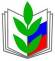 